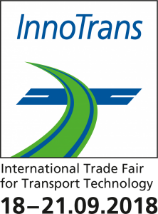 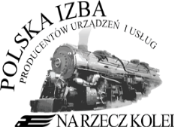 KARTA-ZGŁOSZENIAuczestnictwa w stoiskuPolskiej Izby Producentów Urządzeń i Usług na Rzecz Koleipodczas Międzynarodowych Targów InnoTrans 2018 – Berlin  18- 21 września 2018 r.W ramach wspólnego wyspowego 200-metrowego stoiska umieszczonego w Hali 11.2 przy wewnętrznym przystanku Bus oferujemy Państwu:Powierzchnię wystawienniczą wraz z zabudową utrzymaną w konwencji narodowej z elementami identyfikacji poszczególnych firm (nazwa na fryzie oraz logotyp na ladzie wystawienniczej) - Moduł wystawienniczy 10 m² (z zabudową i zapleczem socjalnym)Wyposażenie w meble: stolik + lada + 3 krzesła + stojak na ulotki (możliwość ekspozycji produktów)Wspólne zaplecze gastronomiczne wyposażone w  lodówkę, kostkarkę, kuchenkę mikrofalową, ekspres do kawy, czajnik, naczynia, dostęp do ciepłej i zimnej wody, prąd.Obsługę hostess dla Państwa i Waszych Gości przez wszystkie dni targowe – kawa, herbata, ciepłe i zimne przekąski oraz napojeSERWIS SPRZĄTAJĄCY oraz POMOC TECHNICZNĄOpłatę AUMA (opłata na rzecz Stowarzyszenia Niemieckiego Przemysłu Fair Trade)Korzystanie ze wspólnego  OGRÓDKA-KAWIARENKI (poczęstunek dla Państwa i Państwa gości)Zamieszczenie logotypu firmy oraz wskazanie lokalizacji stoiska w  specjalnym wydaniu RAPORTU KOLEJOWEGO  
 (wersja angielska)  dystrybuowanego na wszystkich halach  Messe - Berlin. Promocja stoiska współwystawcy w relacji prasowej z targów w RAPORT KOLEJOWY (PAŹDZIERNIK 2018) Logotyp firmy: na stronie internetowej www.izbakolei.pl oraz www.izbanatargach.pl na zaproszeniach do odwiedzenia stoiska wysyłanych do gości (Ministerstwa, Grupa PKP, Instytucje)ZAMÓWIENIE:Nazwa firmy: …………………………………………………………………………………………………………………………………………………………………………….Adres: ………………………………………………………………………………………………………………….NIP: …………………………………………………………..Osoba kontaktowa: ……………………………………………………………………………… e-mail: ……………………………………………………………….……….Tel. kom. ………………………………………………………. Tel: …………………………………………….fax: …………………………………………………….………Ilość osób na stoisku: …………………………….   Koszt udziału wynosi: ………………..EURO x (kurs NBP na dzień wystawienia faktury) = ……..………………..zł + 23% VATWARUNKIEM PRZYJĘCIA ZGŁOSZENIA JEST nadesłanie wypełnionej karty do dnia 30 marca 2018r.  na adres e-mailowy: z.wisniewski@izbakolei.pl oraz  WPŁATA 50% wartości zamówienia w dniu nadesłania zgłoszenia. WARUNKIEM POTWIERDZENIA REZERWACJI JEST TERMINOWA WPŁATA ZALICZKI. Pozostałą część należności  należy zapłacić do dnia 10 lipca 2018.W przypadku rezygnacji z uczestnictwa w targach,  wpłacona zaliczka nie podlega zwrotowi.KONTO:    Polska Izba Producentów Urządzeń i Usług na Rzecz KoleiING Bank Śląski o/Bydgoszcz 41 1050 1139 1000 0022 9700 3499Ze względów organizacyjnych informujemy, że w przypadku rezygnacji zwrot kosztów jest niemożliwy.AKCEPTUJEMY WARUNKI I WYRAŻAMY ZGODĘ NA WYSTAWIENIE FAKTURY VAT BEZ NASZEGO PODPISU.…………………………………………………………………………………………………………………………………………………………………………………………………………….PODPIS I PIECZĘĆ PREZES/WŁAŚCICIEL                                              DATA                                                          PIECZĘĆ FIRMOWA                                                                                                              Forma uczestnictwaCena dla firm zrzeszonych w Izbie (EURO)Cena dla pozostałych firm (EURO)ilośćWartość (EURO)MODUŁ wystawienniczy   10m² (z zabudową i zapleczem socjalnym)69007800dopłata do opcji NAROŻNEJ900900OPŁATY OBLIGATORYJNEKarta wstępu dla uczestnika na wszystkie dni  (identyfikator)7070OPŁATY OPCJONALNEKarta parkingowa na wszystkie dni (1 samochód osobowy)		156156dodatkowe zamówienie (meble, sprzęt a/v itp.)			w/g ustaleńwg ustaleńOFICJALNY STATUS WSPÓŁWYSTAWCY (CO-EXHIBITOR) MEDIA PACKAGE uprawniający do wpisania danych teleadresowych  w katalogu drukowanym  bez logotypu, z oznaczeniem NR stoiska i Hali oraz umieszczenie danych firmy w indexie branżowym  +  1szt. katalogu.651651RAZEM EURO netto:RAZEM EURO netto:RAZEM EURO netto:RAZEM EURO netto: